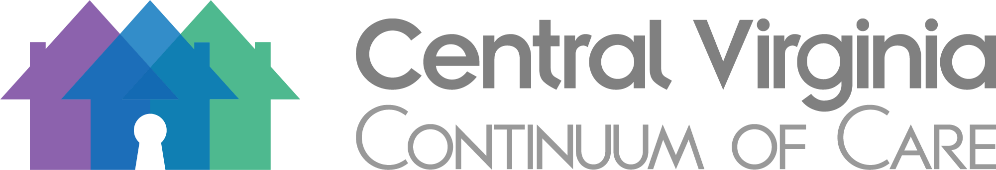 Administrative Costs Monitoring & EvaluationVirginia Department of Housing and Community DevelopmentNote: This tool was established using the Continuum of Care (CoC) regulations as established by the Virginia Homeless and Special Needs Housing Funding Guidelines for 2018-2020 along with CVCoC Policies and Procedures.Agency:  _____________________________________________________________________________Total Grant Amount: _____________________ Contract Year Monitored: ________________________ Review Team Participating in Visit: _______________________________________________________________________________________________ Monitoring Date: _______________________________Document Prepared by: ________________________________________________________________						(Collaborative Applicant Representative) Document Reviewed by: _______________________________________________________________(Monitoring and Evaluation Committee Chair)Based on this monitoring visit, the Monitoring and Evaluation Committee recommends this project be: _______ renewed                 _______ renewed, but reduced to: _______	         _______ fully reallocatedAdministrative Costs ReviewAdministrative costs may include accounting for the use of grant funds, preparing reports for submission to DHCD, obtaining program audits, similar costs related to administering the grant after the award, and associated staff salaries. Administrative costs also include staff training for program and case management, as long as this training is directly related to the provision of an emergency crisis response system. As with all billed expenditures, billing for administrative costs must be based on actual costs incurred during a particular period. No more than three percent of the total VHSP base funding amount may be spent on administrative costs. The base includes outreach, prevention, shelter operations, rapid rehousing, and centralized or coordinated assessment/entry. While it is not necessary to detail administrative costs on reimbursements, grantees must be able to document all administrative costs and will be required to produce said documentation at the time of either on-site or desk monitorings.VHSP Ineligible and Prohibited ActivitiesVHSP ineligible and prohibited activities include but may not be limited to the following:Grantee past due taxesGrantee late feesRepayment of loans from the program participant to the granteeReturn of utility or security deposits to the grantee not tracked as program incomeAssistance where other resources are availableConstruction or rehabilitationCredit card bills or other consumer debtVehicle repairProgram participant travel costsMedical or dental care and medicinesExpenses related to drug and alcohol testingClothing and groomingHome furnishingsPet careRenter’s insuranceEntertainment activitiesProgram participant work or education related materialsCash assistance to program participantsExpenses to develop discharge planning programs in mainstream institutions such as hospitals, jails, or prisonsAny payments made to program participantsAny payments to ineligible third partiesAny fees charged to the program applicant or participantEmployee bonusesGuiding QuestionsAllowable Costs and Source Documentation – Does this project use funds for eligible activities and in accordance with the DHCD-approved program budget?  See allowable expenses list above.Review the organization’s accounting records and source documentation. 	Yes		NoTime Sheets – Does this project have employee time sheets that reflect actual hours (not percentages) worked based on the cost allocation plan? Review time sheets of employees associated with this project.  	Yes		No